様式第3号(第5条関係)　　年　　月　　日現在　ホストファミリー登録票ホストファミリー登録票ホストファミリー登録票ホストファミリー登録票ホストファミリー登録票ホストファミリー登録票ホストファミリー登録票ホストファミリー登録票ホストファミリー登録票NO.NO.登録種類□ホームステイ登録　　□ホームビジット登録　　□両方登録□ホームステイ登録　　□ホームビジット登録　　□両方登録□ホームステイ登録　　□ホームビジット登録　　□両方登録□ホームステイ登録　　□ホームビジット登録　　□両方登録□ホームステイ登録　　□ホームビジット登録　　□両方登録□ホームステイ登録　　□ホームビジット登録　　□両方登録□ホームステイ登録　　□ホームビジット登録　　□両方登録□ホームステイ登録　　□ホームビジット登録　　□両方登録□ホームステイ登録　　□ホームビジット登録　　□両方登録□ホームステイ登録　　□ホームビジット登録　　□両方登録住居(ホームステイのみ記入)家屋家屋宿泊に提供できる部屋トイレトイレトイレ風呂車車住居(ホームステイのみ記入)一戸建その他一戸建その他和室　　畳　　室洋室　　畳　　室和式洋式水洗非水洗水洗非水洗シャワーの有・無有無有無受入れの条件受入れの条件ホームステイホームステイホームステイホームステイホームビジットホームビジットホームビジットホームビジットホームビジット受入可能事業受入可能事業□燕市主催事業のみ受入□民間交流団体等の事業も可能□燕市主催事業のみ受入□民間交流団体等の事業も可能□燕市主催事業のみ受入□民間交流団体等の事業も可能□燕市主催事業のみ受入□民間交流団体等の事業も可能□燕市主催事業のみ受入□民間交流団体等の事業も可能□燕市主催事業のみ受入□民間交流団体等の事業も可能□燕市主催事業のみ受入□民間交流団体等の事業も可能□燕市主催事業のみ受入□民間交流団体等の事業も可能□燕市主催事業のみ受入□民間交流団体等の事業も可能受入可能人数受入可能人数1人　　(　　　)人まで1人　　(　　　)人まで1人　　(　　　)人まで1人　　(　　　)人まで1人　　(　　　)人まで1人　　(　　　)人まで1人　　(　　　)人まで1人　　(　　　)人まで1人　　(　　　)人まで性別の希望性別の希望どちらでもよい　　男　　女どちらでもよい　　男　　女どちらでもよい　　男　　女どちらでもよい　　男　　女どちらでもよい　　男　　女どちらでもよい　　男　　女どちらでもよい　　男　　女どちらでもよい　　男　　女どちらでもよい　　男　　女年齢の希望年齢の希望特になし　10代　20代　30代以上特になし　10代　20代　30代以上特になし　10代　20代　30代以上特になし　10代　20代　30代以上特になし　10代　20代　30代以上特になし　10代　20代　30代以上特になし　10代　20代　30代以上特になし　10代　20代　30代以上特になし　10代　20代　30代以上外国語の希望外国語の希望(　　　　)語を話す人(　　　　)語を話す人(　　　　)語を話す人(　　　　)語を話す人(　　　　)語を話す人(　　　　)語を話す人(　　　　)語を話す人(　　　　)語を話す人(　　　　)語を話す人日本語の能力日本語の能力問わない　　日常会話程度問わない　　日常会話程度問わない　　日常会話程度問わない　　日常会話程度問わない　　日常会話程度問わない　　日常会話程度問わない　　日常会話程度問わない　　日常会話程度問わない　　日常会話程度受入可能期間受入可能期間　　　　日　　　　　　箇月　　　　日　　　　　　箇月　　　　日　　　　　　箇月　　　　日　　　　　　箇月受入可能時期受入可能時期いつでもよい　　　　曜日春・夏・冬休み期間中その他(　　　　　　　　　　)いつでもよい　　　　曜日春・夏・冬休み期間中その他(　　　　　　　　　　)いつでもよい　　　　曜日春・夏・冬休み期間中その他(　　　　　　　　　　)いつでもよい　　　　曜日春・夏・冬休み期間中その他(　　　　　　　　　　)いつでもよい　　　　曜日春・夏・冬休み期間中その他(　　　　　　　　　　)いつでもよい　　　　曜日春・夏・冬休み期間中その他(　　　　　　　　　　)いつでもよい　　　　曜日春・夏・冬休み期間中その他(　　　　　　　　　　)いつでもよい　　　　曜日春・夏・冬休み期間中その他(　　　　　　　　　　)いつでもよい　　　　曜日春・夏・冬休み期間中その他(　　　　　　　　　　)受入経験の有無受入経験の有無□無□有(その内容：　　　　　　　　　　　　　　　　　　　　)□無□有(その内容：　　　　　　　　　　　　　　　　　　　　)□無□有(その内容：　　　　　　　　　　　　　　　　　　　　)□無□有(その内容：　　　　　　　　　　　　　　　　　　　　)□無□有(その内容：　　　　　　　　　　　　　　　　　　　　)□無□有(その内容：　　　　　　　　　　　　　　　　　　　　)□無□有(その内容：　　　　　　　　　　　　　　　　　　　　)□無□有(その内容：　　　　　　　　　　　　　　　　　　　　)□無□有(その内容：　　　　　　　　　　　　　　　　　　　　)上記の他に制約条件や希望があれば記入してください。上記の他に制約条件や希望があれば記入してください。上記の他に制約条件や希望があれば記入してください。上記の他に制約条件や希望があれば記入してください。上記の他に制約条件や希望があれば記入してください。上記の他に制約条件や希望があれば記入してください。上記の他に制約条件や希望があれば記入してください。上記の他に制約条件や希望があれば記入してください。上記の他に制約条件や希望があれば記入してください。上記の他に制約条件や希望があれば記入してください。上記の他に制約条件や希望があれば記入してください。ホストファミリー登録票ホストファミリー登録票ホストファミリー登録票ホストファミリー登録票ホストファミリー登録票ホストファミリー登録票ホストファミリー登録票ホストファミリー登録票ホストファミリー登録票ホストファミリー登録票ホストファミリー登録票NO.NO.ふりがなふりがなふりがな氏名住所住所燕市　　　　　―　　　　　―　　　　　―　　　　　―　　　　　―　　　　　―　　　　　―　　　　　―　　　　　―　　　　　―　　　　　―　　　　　―　　　　　―ふりがな同居家族の氏名ふりがな同居家族の氏名性別年齢続柄続柄職業・在学年職業・在学年職業・在学年話せる外国語その程度その程度趣味・特技本人本人話せる外国語の程度：a堪能　　b日常会話程度　　c多少理解できる　d全く話せない話せる外国語の程度：a堪能　　b日常会話程度　　c多少理解できる　d全く話せない話せる外国語の程度：a堪能　　b日常会話程度　　c多少理解できる　d全く話せない話せる外国語の程度：a堪能　　b日常会話程度　　c多少理解できる　d全く話せない話せる外国語の程度：a堪能　　b日常会話程度　　c多少理解できる　d全く話せない話せる外国語の程度：a堪能　　b日常会話程度　　c多少理解できる　d全く話せない話せる外国語の程度：a堪能　　b日常会話程度　　c多少理解できる　d全く話せない話せる外国語の程度：a堪能　　b日常会話程度　　c多少理解できる　d全く話せない話せる外国語の程度：a堪能　　b日常会話程度　　c多少理解できる　d全く話せない話せる外国語の程度：a堪能　　b日常会話程度　　c多少理解できる　d全く話せない話せる外国語の程度：a堪能　　b日常会話程度　　c多少理解できる　d全く話せない話せる外国語の程度：a堪能　　b日常会話程度　　c多少理解できる　d全く話せない話せる外国語の程度：a堪能　　b日常会話程度　　c多少理解できる　d全く話せない飼っている動物(ペット)：飼っている動物(ペット)：飼っている動物(ペット)：飼っている動物(ペット)：飼っている動物(ペット)：飼っている動物(ペット)：飼っている動物(ペット)：飼っている動物(ペット)：飼っている動物(ペット)：飼っている動物(ペット)：飼っている動物(ペット)：飼っている動物(ペット)：飼っている動物(ペット)：受入時に提供できる特技等(あれば書いてください～資格等は問いません。)　(例)　お茶、お花、郷土料理、お琴、踊り、その他の趣味、専門的な活動等受入時に提供できる特技等(あれば書いてください～資格等は問いません。)　(例)　お茶、お花、郷土料理、お琴、踊り、その他の趣味、専門的な活動等受入時に提供できる特技等(あれば書いてください～資格等は問いません。)　(例)　お茶、お花、郷土料理、お琴、踊り、その他の趣味、専門的な活動等受入時に提供できる特技等(あれば書いてください～資格等は問いません。)　(例)　お茶、お花、郷土料理、お琴、踊り、その他の趣味、専門的な活動等受入時に提供できる特技等(あれば書いてください～資格等は問いません。)　(例)　お茶、お花、郷土料理、お琴、踊り、その他の趣味、専門的な活動等受入時に提供できる特技等(あれば書いてください～資格等は問いません。)　(例)　お茶、お花、郷土料理、お琴、踊り、その他の趣味、専門的な活動等受入時に提供できる特技等(あれば書いてください～資格等は問いません。)　(例)　お茶、お花、郷土料理、お琴、踊り、その他の趣味、専門的な活動等受入時に提供できる特技等(あれば書いてください～資格等は問いません。)　(例)　お茶、お花、郷土料理、お琴、踊り、その他の趣味、専門的な活動等受入時に提供できる特技等(あれば書いてください～資格等は問いません。)　(例)　お茶、お花、郷土料理、お琴、踊り、その他の趣味、専門的な活動等受入時に提供できる特技等(あれば書いてください～資格等は問いません。)　(例)　お茶、お花、郷土料理、お琴、踊り、その他の趣味、専門的な活動等受入時に提供できる特技等(あれば書いてください～資格等は問いません。)　(例)　お茶、お花、郷土料理、お琴、踊り、その他の趣味、専門的な活動等受入時に提供できる特技等(あれば書いてください～資格等は問いません。)　(例)　お茶、お花、郷土料理、お琴、踊り、その他の趣味、専門的な活動等受入時に提供できる特技等(あれば書いてください～資格等は問いません。)　(例)　お茶、お花、郷土料理、お琴、踊り、その他の趣味、専門的な活動等家族からのメッセージ家族からのメッセージ家族からのメッセージ家族からのメッセージ家族からのメッセージ家族からのメッセージ家族からのメッセージ家族からのメッセージ家族からのメッセージ家族からのメッセージ家族からのメッセージ家族からのメッセージ家族からのメッセージ　　略図　　　　　　　ホストファミリー登録票NO.□自宅付近の略図をなるべく詳しく記入してください。　(目印となる建物等も記入してください。)□自宅付近の略図をなるべく詳しく記入してください。　(目印となる建物等も記入してください。)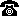 